Отчет по Плану мероприятий по противодействию коррупции в МБОУ «Сервинская ООШ»на 2023-2024 годы.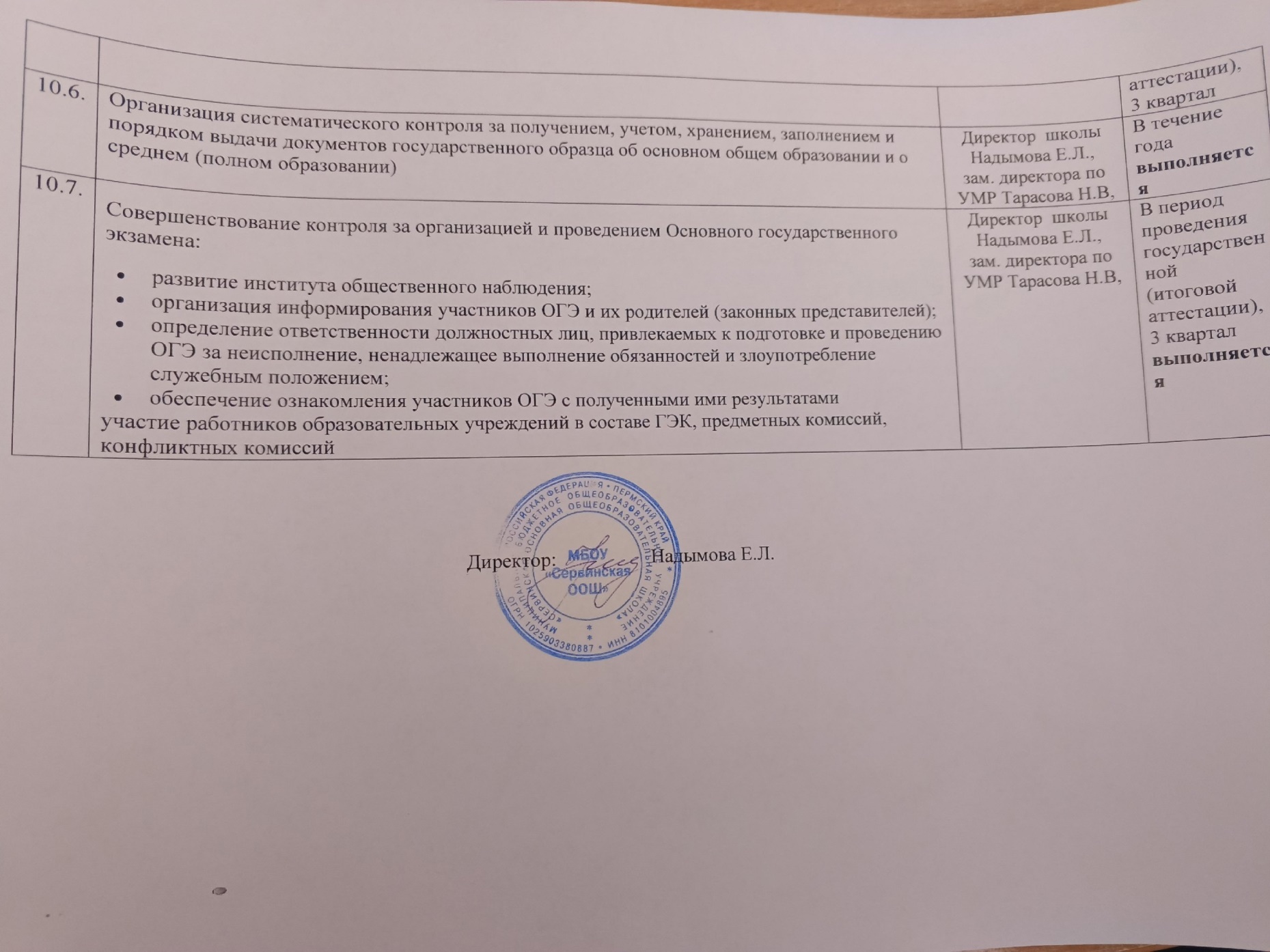 № п/п№ п/пМероприятиеМероприятиеИсполнительИсполнительИсполнительСрок выполненияСрок выполненияОрганизационные моментыОрганизационные моментыОрганизационные моментыОрганизационные моментыОрганизационные моментыОрганизационные моментыОрганизационные моментыОрганизационные моментыОрганизационные моменты                             1.1.Издание приказов по МБОУ «Сервинская ООШ »«Об организации работы по противодействию коррупции в МБОУ «Сервинская ООШ»;«О соблюдении антикоррупционного законодательства РФ в сфере образования в МБОУ «Сервинская ООШ» «Об утверждении плана мероприятий на учебный год по противодействию коррупции в МАОУ «Сервинская ООШ»;«О недопущении незаконных сборов денежных средств с родителей (законных представителей) учащихся»; «О создании рабочей группы по реализации стратегии антикоррупционной политики в МБОУ «Сервинская ООШ» Издание приказов по МБОУ «Сервинская ООШ »«Об организации работы по противодействию коррупции в МБОУ «Сервинская ООШ»;«О соблюдении антикоррупционного законодательства РФ в сфере образования в МБОУ «Сервинская ООШ» «Об утверждении плана мероприятий на учебный год по противодействию коррупции в МАОУ «Сервинская ООШ»;«О недопущении незаконных сборов денежных средств с родителей (законных представителей) учащихся»; «О создании рабочей группы по реализации стратегии антикоррупционной политики в МБОУ «Сервинская ООШ» Директор  школы Надымова Е.Л.Директор  школы Надымова Е.Л.Директор  школы Надымова Е.Л.Директор  школы Надымова Е.Л.Директор  школы Надымова Е.Л.Август - Сентябрь 2023г.исполненоОктябрь 2023г.исполнено2. Меры, направленные на улучшение муниципального управления в социально-экономической сфере2. Меры, направленные на улучшение муниципального управления в социально-экономической сфере2. Меры, направленные на улучшение муниципального управления в социально-экономической сфере2. Меры, направленные на улучшение муниципального управления в социально-экономической сфере2. Меры, направленные на улучшение муниципального управления в социально-экономической сфере2. Меры, направленные на улучшение муниципального управления в социально-экономической сфере2. Меры, направленные на улучшение муниципального управления в социально-экономической сфере2. Меры, направленные на улучшение муниципального управления в социально-экономической сфере2.1 2.1 Обеспечение действующего функционирования единой системы документооборота, позволяющей осуществлять ведения учета и контроля исполнения документовОбеспечение действующего функционирования единой системы документооборота, позволяющей осуществлять ведения учета и контроля исполнения документовДиректор  школы Надымова Е.Л.ПостоянновыполняетсяПостоянновыполняетсяПостоянновыполняетсяПостоянновыполняется2.2 2.2 Соблюдение условий, процедур и механизмов государственных и муниципальных закупокСоблюдение условий, процедур и механизмов государственных и муниципальных закупокДиректор  школы Надымова Е.Л.Постоянно выполняетсяПостоянно выполняетсяПостоянно выполняетсяПостоянно выполняется2.32.3Разъяснение положений законодательства, регламентирующего размещение муниципальных заказов, для заместителей директора образовательного учрежденияРазъяснение положений законодательства, регламентирующего размещение муниципальных заказов, для заместителей директора образовательного учрежденияДиректор  школы Надымова Е.Л.постоянно выполняетсяпостоянно выполняетсяпостоянно выполняетсяпостоянно выполняется2.42.4Осуществление контроля за финансово-хозяйственной деятельностью образовательного учрежденияОсуществление контроля за финансово-хозяйственной деятельностью образовательного учрежденияДиректор  школы Надымова Е.Л.постоянно выполняетсяпостоянно выполняетсяпостоянно выполняетсяпостоянно выполняется2.52.5 Соблюдение требований нормативных документов при привлечении внебюджетных денежных средств на нужды образовательного учреждения Соблюдение требований нормативных документов при привлечении внебюджетных денежных средств на нужды образовательного учрежденияДиректор  школы Надымова Е.Л.постоянно выполняетсяпостоянно выполняетсяпостоянно выполняетсяпостоянно выполняется3. Меры, направленные на совершенствование кадровой политики образовательного учреждения3. Меры, направленные на совершенствование кадровой политики образовательного учреждения3. Меры, направленные на совершенствование кадровой политики образовательного учреждения3. Меры, направленные на совершенствование кадровой политики образовательного учреждения3. Меры, направленные на совершенствование кадровой политики образовательного учреждения3. Меры, направленные на совершенствование кадровой политики образовательного учреждения3. Меры, направленные на совершенствование кадровой политики образовательного учреждения3. Меры, направленные на совершенствование кадровой политики образовательного учреждения3. Меры, направленные на совершенствование кадровой политики образовательного учреждения3.1.3.1.Организация взаимодействия с подразделениями правоохранительных органов, структурными подразделениями администрации района, занимающимися вопросами противодействия коррупцииОрганизация взаимодействия с подразделениями правоохранительных органов, структурными подразделениями администрации района, занимающимися вопросами противодействия коррупцииДиректор  школы Надымова Е.Л.постоянно выполняетсяпостоянно выполняетсяпостоянно выполняетсяпостоянно выполняется3.2.3.2.Принятие мер по предотвращению и урегулированию конфликта интересов, предание гласности каждого случая конфликта интересов в образовательном учрежденииПринятие мер по предотвращению и урегулированию конфликта интересов, предание гласности каждого случая конфликта интересов в образовательном учрежденииДиректор  школы Надымова Е.Л.постоянно выполняетсяпостоянно выполняетсяпостоянно выполняетсяпостоянно выполняется3.3.3.3.Обеспечение соблюдения работниками образовательного учреждения общих принципов служебного поведенияОбеспечение соблюдения работниками образовательного учреждения общих принципов служебного поведенияДиректор  школы Надымова Е.Л., зам. директора по УМР Тарасова Н.В., зам. директора по ВР Радостева И.И.Заведующие  по филиалампостоянно выполняетсяпостоянно выполняетсяпостоянно выполняетсяпостоянно выполняется3.4.3.4.Приведение должностных обязанностей работников в соответствие с требованиями по соблюдению норм локальных актов, регулирующих вопросы этики служебного поведения и противодействия коррупции Приведение должностных обязанностей работников в соответствие с требованиями по соблюдению норм локальных актов, регулирующих вопросы этики служебного поведения и противодействия коррупции Директор  школы Надымова Е.Л.1 квартал 2024 года1 квартал 2024 года1 квартал 2024 года1 квартал 2024 года3.5.3.5.Контроль за адекватностью материальных стимулов в зависимости от объема и результатов работы работниковКонтроль за адекватностью материальных стимулов в зависимости от объема и результатов работы работниковДиректор  школы Надымова Е.Л.постоянно выполняетсяпостоянно выполняетсяпостоянно выполняетсяпостоянно выполняется3.6.3.6.Организация обучения работников по вопросам противодействия коррупцииОрганизация обучения работников по вопросам противодействия коррупцииДиректор  школы Надымова Е.Л.в соответствии с планом работы в соответствии с планом работы в соответствии с планом работы в соответствии с планом работы 3.7. 3.7. Совершенствование деятельности по предоставлению муниципальных услуг в сфере образования. Совершенствование деятельности по предоставлению муниципальных услуг в сфере образования. Директор  школы Надымова Е.Л.постоянно выполняетсяпостоянно выполняетсяпостоянно выполняетсяпостоянно выполняется3.8.3.8.Совершенствование деятельности образовательного учреждения по вопросу  организации работы с обращениями гражданСовершенствование деятельности образовательного учреждения по вопросу  организации работы с обращениями гражданДиректор  школы Надымова Е.Л.зам. директора по УМР Тарасова Н.В., зам. директора по ВР Радостева И.И.заведующие по филиаламв соответствии с планом работы выполняетсяв соответствии с планом работы выполняетсяв соответствии с планом работы выполняетсяв соответствии с планом работы выполняется3.9.3.9.Размещение на информационных стендах и сайтах в сети Интернет информации о телефоне управления образования для приема сообщений о фактах коррупционных проявлений, наличия плана мероприятий по противодействию коррупции, лица, ответственного за противодействие коррупции Размещение на информационных стендах и сайтах в сети Интернет информации о телефоне управления образования для приема сообщений о фактах коррупционных проявлений, наличия плана мероприятий по противодействию коррупции, лица, ответственного за противодействие коррупции Директор  школы Надымова Е.Л., зам. директора по УМР Тарасова Н.В., зам. директора по ВР Радостева И.И., заведующие по филиалампостоянно выполняетсяпостоянно выполняетсяпостоянно выполняетсяпостоянно выполняется3.10.3.10.Проведение разъяснительной работы с работниками образовательного учреждения о недопустимости принятия подарков в связи с их должностным положением или в связи с исполнением ими служебных обязанностейПроведение разъяснительной работы с работниками образовательного учреждения о недопустимости принятия подарков в связи с их должностным положением или в связи с исполнением ими служебных обязанностейДиректор  школы Надымова Е.Л.постоянно выполняетсяпостоянно выполняетсяпостоянно выполняетсяпостоянно выполняется3.11.3.11.Проведение по каждому случаю несоблюдения ограничений, запретов и неисполнения обязанностей, установленных в целях противодействия коррупции, нарушений ограничений, касающихся получения подарков.Проведение по каждому случаю несоблюдения ограничений, запретов и неисполнения обязанностей, установленных в целях противодействия коррупции, нарушений ограничений, касающихся получения подарков.Директор  школы Надымова Е.Л.постояннопостояннопостояннопостоянно3.12.3.12.Проведение разъяснительной работы с лицами, замещающими должности руководителя образовательного учреждения, по положениям законодательства Российской Федерации о противодействии коррупции¸ в том числе, об установлении наказания за коммерческий подкуп, получение и дачу взятки, посредничество во взяточничестве в виде штрафов, кратных сумме коммерческого подкупа или взятки, об увольнении в связи с утратой доверия.Проведение разъяснительной работы с лицами, замещающими должности руководителя образовательного учреждения, по положениям законодательства Российской Федерации о противодействии коррупции¸ в том числе, об установлении наказания за коммерческий подкуп, получение и дачу взятки, посредничество во взяточничестве в виде штрафов, кратных сумме коммерческого подкупа или взятки, об увольнении в связи с утратой доверия. Директор  школы Надымова Е.Л.постоянно выполняетсяпостоянно выполняетсяпостоянно выполняетсяпостоянно выполняется3.13.3.13.Проведение разъяснительной работы с работниками образовательного учреждения о недопущении поведения, которое может восприниматься окружающими как обещание или предложение дачи взятки либо как согласие принять взятку или как просьба о даче взяткиПроведение разъяснительной работы с работниками образовательного учреждения о недопущении поведения, которое может восприниматься окружающими как обещание или предложение дачи взятки либо как согласие принять взятку или как просьба о даче взяткиДиректор  школы Надымова Е.Л.постоянно выполняетсяпостоянно выполняетсяпостоянно выполняетсяпостоянно выполняется3.14.3.14.Размещение на сайте образовательного учреждения  нормативно-правовых актов, инструктивно-методических и иных материалов по антикоррупционной тематике в сфере образованияРазмещение на сайте образовательного учреждения  нормативно-правовых актов, инструктивно-методических и иных материалов по антикоррупционной тематике в сфере образованияДиректор  школы Надымова Е.Л., зам. директора по УМР Тарасова Н.В., зам. директора по ВР Радостева И.И., заведующие по филиалампостоянно выполняетсяпостоянно выполняетсяпостоянно выполняетсяпостоянно выполняется4. Меры, направленные на повышение профессионального уровня кадров и правовое просвещение4. Меры, направленные на повышение профессионального уровня кадров и правовое просвещение4. Меры, направленные на повышение профессионального уровня кадров и правовое просвещение4. Меры, направленные на повышение профессионального уровня кадров и правовое просвещение4. Меры, направленные на повышение профессионального уровня кадров и правовое просвещение4. Меры, направленные на повышение профессионального уровня кадров и правовое просвещение4. Меры, направленные на повышение профессионального уровня кадров и правовое просвещение4. Меры, направленные на повышение профессионального уровня кадров и правовое просвещение4. Меры, направленные на повышение профессионального уровня кадров и правовое просвещение4.1. 4.1. Участие в курсах повышения квалификации, семинарах, конференциях, других мероприятиях по антикоррупционной тематикеУчастие в курсах повышения квалификации, семинарах, конференциях, других мероприятиях по антикоррупционной тематикезам. директора по УМР Тарасова Н.В., зам. директора по ВР Радостева И.И., заведующие по филиаламзам. директора по УМР Тарасова Н.В., зам. директора по ВР Радостева И.И., заведующие по филиаламзам. директора по УМР Тарасова Н.В., зам. директора по ВР Радостева И.И., заведующие по филиалам2023-2024 годы выполняется 2023-2024 годы выполняется 4.2.4.2.Участие в дистанционных модулях и вебинарах,  по вопросам антикоррупционной политикиУчастие в дистанционных модулях и вебинарах,  по вопросам антикоррупционной политикизам. директора по УМР Тарасова Н.В., зам. директора по ВР Радостева И.И., заведующие по филиаламзам. директора по УМР Тарасова Н.В., зам. директора по ВР Радостева И.И., заведующие по филиаламзам. директора по УМР Тарасова Н.В., зам. директора по ВР Радостева И.И., заведующие по филиалам2023-2024 годы выполняется2023-2024 годы выполняется4.3.4.3.Реализация мероприятий по усилению антикоррупционной деятельности в образовательном учрежденииРеализация мероприятий по усилению антикоррупционной деятельности в образовательном учреждениизам. директора по УМР Тарасова Н.В., зам. директора по ВР Радостева И.И., заведующие по филиаламзам. директора по УМР Тарасова Н.В., зам. директора по ВР Радостева И.И., заведующие по филиаламзам. директора по УМР Тарасова Н.В., зам. директора по ВР Радостева И.И., заведующие по филиалампостоянно выполняетсяпостоянно выполняется4.4.4.4.Проведение совещаний с работниками образовательного учреждения с приглашением сотрудников правоохранительных органов по вопросу противодействия коррупции в сфере образования.Проведение совещаний с работниками образовательного учреждения с приглашением сотрудников правоохранительных органов по вопросу противодействия коррупции в сфере образования.Директор  школы Надымова Е.Лзам. директора по УМР Тарасова Н.В., зам. директора по ВР Радостева И.И., заведующие по филиаламДиректор  школы Надымова Е.Лзам. директора по УМР Тарасова Н.В., зам. директора по ВР Радостева И.И., заведующие по филиаламДиректор  школы Надымова Е.Лзам. директора по УМР Тарасова Н.В., зам. директора по ВР Радостева И.И., заведующие по филиаламПо возможности выполняетсяПо возможности выполняется4.5.4.5.Проведение разъяснительной работы и оказание консультативной помощи работникам образовательного учреждения по вопросам противодействия коррупции Проведение разъяснительной работы и оказание консультативной помощи работникам образовательного учреждения по вопросам противодействия коррупции Директор  школы Надымова Е.ЛДиректор  школы Надымова Е.ЛДиректор  школы Надымова Е.Лпостоянно выполняетсяпостоянно выполняется4.6.4.6.Своевременное информирование работников образовательного учреждения о мерах, принимаемых в образовательном учреждении по противодействию коррупцииСвоевременное информирование работников образовательного учреждения о мерах, принимаемых в образовательном учреждении по противодействию коррупцииДиректор  школы Надымова Е.ЛДиректор  школы Надымова Е.ЛДиректор  школы Надымова Е.Лпостоянно выполняетсяпостоянно выполняется5. Меры, направленные на выявление случаев коррупционных проявлений 5. Меры, направленные на выявление случаев коррупционных проявлений 5. Меры, направленные на выявление случаев коррупционных проявлений 5. Меры, направленные на выявление случаев коррупционных проявлений 5. Меры, направленные на выявление случаев коррупционных проявлений 5. Меры, направленные на выявление случаев коррупционных проявлений 5. Меры, направленные на выявление случаев коррупционных проявлений 5. Меры, направленные на выявление случаев коррупционных проявлений 5. Меры, направленные на выявление случаев коррупционных проявлений 5.1.5.1.Усиление внутреннего контроля деятельности работников образовательного учрежденияУсиление внутреннего контроля деятельности работников образовательного учрежденияДиректор  школы Надымова Е.ЛДиректор  школы Надымова Е.ЛДиректор  школы Надымова Е.Лпостояннопостоянно5.2.5.2.Обеспечение реализации обязанности работников сообщать о ставших им известными в связи с исполнением своих должностных обязанностей случаях коррупционных или иных правонарушений, а также осуществление проверки таких сведенийОбеспечение реализации обязанности работников сообщать о ставших им известными в связи с исполнением своих должностных обязанностей случаях коррупционных или иных правонарушений, а также осуществление проверки таких сведенийДиректор  школы Надымова Е.Лзам. директора по УМР Тарасова Н.В., зам. директора по ВР Радостева И.И., заведующие по филиаламДиректор  школы Надымова Е.Лзам. директора по УМР Тарасова Н.В., зам. директора по ВР Радостева И.И., заведующие по филиаламДиректор  школы Надымова Е.Лзам. директора по УМР Тарасова Н.В., зам. директора по ВР Радостева И.И., заведующие по филиаламПостоянноСлучаев не былоПостоянноСлучаев не было5.3.5.3.Проведение служебных расследований случаев коррупционных проявлений в образовательном учрежденииПроведение служебных расследований случаев коррупционных проявлений в образовательном учрежденииДиректор  школы Надымова Е.Л., зам. директора по УМР Тарасова Н.В., зам. директора по ВР Радостева И.И., заведующие по филиаламДиректор  школы Надымова Е.Л., зам. директора по УМР Тарасова Н.В., зам. директора по ВР Радостева И.И., заведующие по филиаламДиректор  школы Надымова Е.Л., зам. директора по УМР Тарасова Н.В., зам. директора по ВР Радостева И.И., заведующие по филиаламПостоянноСлучаев не былоПостоянноСлучаев не было5.4.5.4.Доведение информации о выявленных случаях коррупции до правоохранительных органовДоведение информации о выявленных случаях коррупции до правоохранительных органовДиректор  школы Надымова Е.Лзам. директора по УМР Тарасова Н.В., зам. директора по ВР Радостева И.И., заведующие по филиаламДиректор  школы Надымова Е.Лзам. директора по УМР Тарасова Н.В., зам. директора по ВР Радостева И.И., заведующие по филиаламДиректор  школы Надымова Е.Лзам. директора по УМР Тарасова Н.В., зам. директора по ВР Радостева И.И., заведующие по филиалампостоянно Случаев не былопостоянно Случаев не было5.5.5.5.Создание системы взаимодействия с подразделениями правоохранительных органов, занимающихся вопросами противодействия коррупцииСоздание системы взаимодействия с подразделениями правоохранительных органов, занимающихся вопросами противодействия коррупцииДиректор  школы Надымова Е.Лзам. директора по УМР Тарасова Н.В., зам. директора по ВР Радостева И.И., заведующие по филиаламДиректор  школы Надымова Е.Лзам. директора по УМР Тарасова Н.В., зам. директора по ВР Радостева И.И., заведующие по филиаламДиректор  школы Надымова Е.Лзам. директора по УМР Тарасова Н.В., зам. директора по ВР Радостева И.И., заведующие по филиалампостояннопостоянно5.6.5.6.Осуществление приема и регистрации уведомлений работодателя о ставших им известными в связи с исполнением своих должностных обязанностей случаях коррупционных или иных правонарушений, а также осуществление проверки таких сведенийОсуществление приема и регистрации уведомлений работодателя о ставших им известными в связи с исполнением своих должностных обязанностей случаях коррупционных или иных правонарушений, а также осуществление проверки таких сведенийДиректор  школы Надымова Е.ЛДиректор  школы Надымова Е.ЛДиректор  школы Надымова Е.ЛПостоянноСлучаев не былоПостоянноСлучаев не было5.7.5.7.Предоставление информации управлению образования о коррупционных проявлениях в образовательном учреждении для  публикаций в средствах массовой информации.Предоставление информации управлению образования о коррупционных проявлениях в образовательном учреждении для  публикаций в средствах массовой информации.Директор  школы Надымова Е.ЛДиректор  школы Надымова Е.ЛДиректор  школы Надымова Е.ЛПостоянноСлучаев не былоПостоянноСлучаев не было6. Меры, направленные на обеспечение открытости и доступности населения деятельностиобразовательного учреждения, укрепление связи с гражданским обществом,стимулирование антикоррупционной активности общественности6. Меры, направленные на обеспечение открытости и доступности населения деятельностиобразовательного учреждения, укрепление связи с гражданским обществом,стимулирование антикоррупционной активности общественности6. Меры, направленные на обеспечение открытости и доступности населения деятельностиобразовательного учреждения, укрепление связи с гражданским обществом,стимулирование антикоррупционной активности общественности6. Меры, направленные на обеспечение открытости и доступности населения деятельностиобразовательного учреждения, укрепление связи с гражданским обществом,стимулирование антикоррупционной активности общественности6. Меры, направленные на обеспечение открытости и доступности населения деятельностиобразовательного учреждения, укрепление связи с гражданским обществом,стимулирование антикоррупционной активности общественности6. Меры, направленные на обеспечение открытости и доступности населения деятельностиобразовательного учреждения, укрепление связи с гражданским обществом,стимулирование антикоррупционной активности общественности6. Меры, направленные на обеспечение открытости и доступности населения деятельностиобразовательного учреждения, укрепление связи с гражданским обществом,стимулирование антикоррупционной активности общественности6. Меры, направленные на обеспечение открытости и доступности населения деятельностиобразовательного учреждения, укрепление связи с гражданским обществом,стимулирование антикоррупционной активности общественности6. Меры, направленные на обеспечение открытости и доступности населения деятельностиобразовательного учреждения, укрепление связи с гражданским обществом,стимулирование антикоррупционной активности общественности6.1.6.1.Анализ хода реализации направлений Приоритетного национального проекта «Образование» на Совете школы, педагогическом совете, совещаниях при  директоре.Анализ хода реализации направлений Приоритетного национального проекта «Образование» на Совете школы, педагогическом совете, совещаниях при  директоре.Директор  школы Надымова Е.Лзам. директора по УМР Тарасова Н.В., зам. директора по ВР Радостева И.И., заведующие по филиаламДиректор  школы Надымова Е.Лзам. директора по УМР Тарасова Н.В., зам. директора по ВР Радостева И.И., заведующие по филиаламдекабрь текущего годаРассмотрено на педсоветедекабрь текущего годаРассмотрено на педсоветедекабрь текущего годаРассмотрено на педсовете6.2.6.2.Размещение на сайте образовательного учреждения, информационном стенде списков победителей конкурсов, в том числе в рамках Приоритетного национального проекта «Образование»Размещение на сайте образовательного учреждения, информационном стенде списков победителей конкурсов, в том числе в рамках Приоритетного национального проекта «Образование» Директор  школы Надымова Е.Лзам. директора по УМР Тарасова Н.В., зам. директора по ВР Радостева И.И., заведующие по филиалам Директор  школы Надымова Е.Лзам. директора по УМР Тарасова Н.В., зам. директора по ВР Радостева И.И., заведующие по филиалампосле объявления результатов конкурсаПобедителей нетпосле объявления результатов конкурсаПобедителей нетпосле объявления результатов конкурсаПобедителей нет6.3.6.3.Оказание содействия средствам массовой информации в освещении мер, принимаемых по противодействию коррупцииОказание содействия средствам массовой информации в освещении мер, принимаемых по противодействию коррупцииДиректор  школы Надымова Е.ЛДиректор  школы Надымова Е.ЛПостоянно, выполняетсяПостоянно, выполняетсяПостоянно, выполняется6.4.6.4.Осуществление экспертизы обращений граждан, в том числе повторных, с точки зрения наличия сведений о фактах коррупции и проверки наличия фактов, указанных в обращениях. Организация работы по проведению мониторинга информации, содержащейся в поступающих обращениях граждан. Осуществление экспертизы обращений граждан, в том числе повторных, с точки зрения наличия сведений о фактах коррупции и проверки наличия фактов, указанных в обращениях. Организация работы по проведению мониторинга информации, содержащейся в поступающих обращениях граждан. Директор  школы Надымова Е.Лзам. директора по УМР Тарасова Н.В., зам. директора по ВР Радостева И.И., заведующие по филиаламДиректор  школы Надымова Е.Лзам. директора по УМР Тарасова Н.В., зам. директора по ВР Радостева И.И., заведующие по филиаламПостоянно, обращений не поступалоПостоянно, обращений не поступалоПостоянно, обращений не поступало6.5.6.5.Совершенствование Интернет-ресурсов, локальных сетей образовательного учреждения Совершенствование Интернет-ресурсов, локальных сетей образовательного учреждения Директор  школы Надымова Е.Лзам. директора по УМР Тарасова Н.В., зам. директора по ВР Радостева И.И., заведующие по филиаламДиректор  школы Надымова Е.Лзам. директора по УМР Тарасова Н.В., зам. директора по ВР Радостева И.И., заведующие по филиаламПостоянно, выполняетсяПостоянно, выполняетсяПостоянно, выполняется6.6.6.6.Обеспечение электронного взаимодействия с управлением образования, органами местного самоуправления района, другими образовательными учреждениями. Обеспечение электронного взаимодействия с управлением образования, органами местного самоуправления района, другими образовательными учреждениями. Директор  школы Надымова Е.Лзам. директора по УМР Тарасова Н.В., зам. директора по ВР Радостева И.И., заведующие по филиаламДиректор  школы Надымова Е.Лзам. директора по УМР Тарасова Н.В., зам. директора по ВР Радостева И.И., заведующие по филиаламПостоянно, выполняетсяПостоянно, выполняетсяПостоянно, выполняется6.7.6.7.Обеспечение эффективного функционирования постоянно действующих каналов связи образовательного учреждения с населением (прямые телефонные линии, Интернет- приемные, телефоны доверия, личный прием руководителем для обращения граждан о злоупотреблениях должностных лиц работников образовательного учреждения и другие каналы связи), назначение ответственного за ведение приема таких сообщений и передачу таких сообщений руководителюОбеспечение эффективного функционирования постоянно действующих каналов связи образовательного учреждения с населением (прямые телефонные линии, Интернет- приемные, телефоны доверия, личный прием руководителем для обращения граждан о злоупотреблениях должностных лиц работников образовательного учреждения и другие каналы связи), назначение ответственного за ведение приема таких сообщений и передачу таких сообщений руководителюДиректор  школы Надымова Е.Лзам. директора по УМР Тарасова Н.В., зам. директора по ВР Радостева И.И., заведующие по филиаламДиректор  школы Надымова Е.Лзам. директора по УМР Тарасова Н.В., зам. директора по ВР Радостева И.И., заведующие по филиаламПостоянно, выполняетсяПостоянно, выполняетсяПостоянно, выполняется6.8.6.8.Обеспечение доступа населения района к информации о деятельности образовательного учреждения. Информационное обеспечение на сайте образовательного учреждения в сети Интернет разделов для посетителей с извлечениями из правовых актов сведений о структуре образовательного учреждения, его функциях, времени и месте приема граждан.Обеспечение доступа населения района к информации о деятельности образовательного учреждения. Информационное обеспечение на сайте образовательного учреждения в сети Интернет разделов для посетителей с извлечениями из правовых актов сведений о структуре образовательного учреждения, его функциях, времени и месте приема граждан.Директор  школы Надымова Е.Лзам. директора по УМР Тарасова Н.В., зам. директора по ВР Радостева И.И., заведующие по филиаламДиректор  школы Надымова Е.Лзам. директора по УМР Тарасова Н.В., зам. директора по ВР Радостева И.И., заведующие по филиаламПостоянновыполняетсяПостоянновыполняетсяПостоянновыполняется6.9.6.9.Разработка и опубликование планов – графиков размещения заказов на сайте образовательного учрежденияРазработка и опубликование планов – графиков размещения заказов на сайте образовательного учрежденияДиректор  школы Надымова Е.ЛДиректор  школы Надымова Е.ЛПостоянно, выполняетсяПостоянно, выполняетсяПостоянно, выполняется7. Организация проведения антикоррупционной экспертизы нормативных правовых актов и их проектов.Иные меры по противодействию коррупции7. Организация проведения антикоррупционной экспертизы нормативных правовых актов и их проектов.Иные меры по противодействию коррупции7. Организация проведения антикоррупционной экспертизы нормативных правовых актов и их проектов.Иные меры по противодействию коррупции7. Организация проведения антикоррупционной экспертизы нормативных правовых актов и их проектов.Иные меры по противодействию коррупции7. Организация проведения антикоррупционной экспертизы нормативных правовых актов и их проектов.Иные меры по противодействию коррупции7. Организация проведения антикоррупционной экспертизы нормативных правовых актов и их проектов.Иные меры по противодействию коррупции7. Организация проведения антикоррупционной экспертизы нормативных правовых актов и их проектов.Иные меры по противодействию коррупции7. Организация проведения антикоррупционной экспертизы нормативных правовых актов и их проектов.Иные меры по противодействию коррупции7. Организация проведения антикоррупционной экспертизы нормативных правовых актов и их проектов.Иные меры по противодействию коррупции7.1.7.1.Первичный анализ проектов локальных актов и действующих локальных актов на предмет наличия коррупциногенных факторов и приведение их в соответствие с законодательством. Первичный анализ проектов локальных актов и действующих локальных актов на предмет наличия коррупциногенных факторов и приведение их в соответствие с законодательством. Директор  школы Надымова Е.Л,зам. директора по УМР Тарасова Н.В., зам. директора по ВР Радостева И.И., заведующие по филиаламДиректор  школы Надымова Е.Л,зам. директора по УМР Тарасова Н.В., зам. директора по ВР Радостева И.И., заведующие по филиаламДиректор  школы Надымова Е.Л,зам. директора по УМР Тарасова Н.В., зам. директора по ВР Радостева И.И., заведующие по филиалампостояннопостоянно7.2.7.2.Составление планов по противодействию коррупции в образовательном учреждении на период до 2024 годаСоставление планов по противодействию коррупции в образовательном учреждении на период до 2024 годаДиректор  школы Надымова Е.Л., зам. директора по УМР Тарасова Н.В., зам. директора по ВР Радостева И.И., заведующие по филиаламДиректор  школы Надымова Е.Л., зам. директора по УМР Тарасова Н.В., зам. директора по ВР Радостева И.И., заведующие по филиаламДиректор  школы Надымова Е.Л., зам. директора по УМР Тарасова Н.В., зам. директора по ВР Радостева И.И., заведующие по филиалам1 квартал 2023 годаПлан составлен,утвержден,  размещен1 квартал 2023 годаПлан составлен,утвержден,  размещен7.3.7.3.Осуществление контроля за исполнением мероприятий планов, в том числе с привлечением институтов гражданского общества. Обеспечение достижения конкретных результатов, на которые нацелены мероприятий указанных планов. Представление информации о реализации планов мероприятий в управление образования.Осуществление контроля за исполнением мероприятий планов, в том числе с привлечением институтов гражданского общества. Обеспечение достижения конкретных результатов, на которые нацелены мероприятий указанных планов. Представление информации о реализации планов мероприятий в управление образования.Директор  школы Надымова Е.Л., зам. директора по УМР Тарасова Н.В., зам. директора по ВР Радостева И.И., заведующие по филиаламДиректор  школы Надымова Е.Л., зам. директора по УМР Тарасова Н.В., зам. директора по ВР Радостева И.И., заведующие по филиаламДиректор  школы Надымова Е.Л., зам. директора по УМР Тарасова Н.В., зам. директора по ВР Радостева И.И., заведующие по филиалам2 раза в год до 1 июля и до 25декабря, выполняется2 раза в год до 1 июля и до 25декабря, выполняется7.4.7.4.Формирование нетерпимого отношения к проявлениям коррупции со стороны работников МБОУ «Сервинская ООШ»Формирование нетерпимого отношения к проявлениям коррупции со стороны работников МБОУ «Сервинская ООШ»Директор  школы Надымова Е.Л.Директор  школы Надымова Е.Л.Директор  школы Надымова Е.Л.Постоянно, выполняетсяПостоянно, выполняется     8. Меры по правовому просвещению антикоррупционной компетентности сотрудников, обучающихся, их родителей     8. Меры по правовому просвещению антикоррупционной компетентности сотрудников, обучающихся, их родителей8.1.8.1.Организация и проведение к Международному дню борьбы с коррупцией (9 декабря) мероприятий, направленных на формирование в обществе нетерпимости к коррупционному поведениюОрганизация и проведение к Международному дню борьбы с коррупцией (9 декабря) мероприятий, направленных на формирование в обществе нетерпимости к коррупционному поведениюДиректор  школы Надымова Е.Л., зам. директора по УМР Тарасова Н.В., зам. директора по ВР Радостева И.И., заведующие по филиаламДиректор  школы Надымова Е.Л., зам. директора по УМР Тарасова Н.В., зам. директора по ВР Радостева И.И., заведующие по филиаламДиректор  школы Надымова Е.Л., зам. директора по УМР Тарасова Н.В., зам. директора по ВР Радостева И.И., заведующие по филиаламНоябрь- декабрь 2023г, проведены мероприятия Ноябрь- декабрь 2023г, проведены мероприятия 8.2.8.2.Изготовление памяток для родителей ("Если у Вас требуют взятку", "Это важно знать" и т.п.)Изготовление памяток для родителей ("Если у Вас требуют взятку", "Это важно знать" и т.п.)зам. директора по УМР Тарасова Н.В., Совет старшеклассниковзам. директора по УМР Тарасова Н.В., Совет старшеклассниковзам. директора по УМР Тарасова Н.В., Совет старшеклассниковМарт - Апрель 2024гМарт - Апрель 2024г8.3.8.3.Проведение выставки рисунков обучающихся "Я и мои права"Проведение выставки рисунков обучающихся "Я и мои права"Учитель ИЗО,  Радостева И.И., учителя начальных классов, соц. Педагог.Учитель ИЗО,  Радостева И.И., учителя начальных классов, соц. Педагог.Учитель ИЗО,  Радостева И.И., учителя начальных классов, соц. Педагог.Декабрь 2023г, проведен конкурс «Я и мои права», приняли участие 53 человекаДекабрь 2023г, проведен конкурс «Я и мои права», приняли участие 53 человека8.4.8.4.Конкурс среди педагогов на лучшую разработку мероприятия с родителями по антикоррупционной тематикеКонкурс среди педагогов на лучшую разработку мероприятия с родителями по антикоррупционной тематикезам. директора по ВР Радостева И.И.,зам. директора по ВР Радостева И.И.,зам. директора по ВР Радостева И.И.,Март - Апрель 2024гМарт - Апрель 2024г8.5.8.5.МО классных руководителей   «Формирование антикоррупционной нравственно-правовой культуры»МО классных руководителей   «Формирование антикоррупционной нравственно-правовой культуры»зам. директора по ВР Радостева И.И.,зам. директора по ВР Радостева И.И.,зам. директора по ВР Радостева И.И.,Март 2024гМарт 2024г8.6.8.6.Подготовка памятки для родителей «Как противостоять коррупции»Подготовка памятки для родителей «Как противостоять коррупции»зам. директора по ВР Радостева И.И.,зам. директора по ВР Радостева И.И.,зам. директора по ВР Радостева И.И.,Январь 2024г, Январь 2024г, 8.7.8.7.Организация и проведение недели правовых знаний с целью повышения уровня правосознания и правовой культуры детей и родителейОрганизация и проведение недели правовых знаний с целью повышения уровня правосознания и правовой культуры детей и родителейзам. директора по УМР Тарасова Н.В., зам. директора по ВР Радостева И.Изам. директора по УМР Тарасова Н.В., зам. директора по ВР Радостева И.Изам. директора по УМР Тарасова Н.В., зам. директора по ВР Радостева И.ИМарт - Апрель 2024гМарт - Апрель 2024г8.8.8.8.Деловая игра для педагогов «Коррупция: выигрыш или убыток»Деловая игра для педагогов «Коррупция: выигрыш или убыток»зам. директора по ВР Радостева И.Изам. директора по ВР Радостева И.Изам. директора по ВР Радостева И.ИАпрель 2024гАпрель 2024г8.9.8.9.Книжные выставки:«Права ребёнка»«Наши права –наши обязанности»«Право на образование»«Закон в твоей жизни»Книжные выставки:«Права ребёнка»«Наши права –наши обязанности»«Право на образование»«Закон в твоей жизни»Библиотекарь – Кудымова И.Г.Библиотекарь – Кудымова И.Г.Библиотекарь – Кудымова И.Г.Сентябрь- 2023гВыставка «Права ребенка»Ноябрь-2023гВыставка «Наши права- наши обязанности»Январь-2024г.Март-2024гСентябрь- 2023гВыставка «Права ребенка»Ноябрь-2023гВыставка «Наши права- наши обязанности»Январь-2024г.Март-2024г8.10.8.10.Беседы с детьми на темы:«Быть честным»«Не в службу, а в дружбу»«Своего спасибо не жалей, а чужого не жди»«Хорошо тому делать добро, кто его помнит»Беседы с детьми на темы:«Быть честным»«Не в службу, а в дружбу»«Своего спасибо не жалей, а чужого не жди»«Хорошо тому делать добро, кто его помнит»зам. директора по ВР Радостева И.И., классные руководители 1-9 классовзам. директора по ВР Радостева И.И., классные руководители 1-9 классовзам. директора по ВР Радостева И.И., классные руководители 1-9 классовВ течение года, выполняется В течение года, выполняется 8.11.8.11.Консультация для родителей: «Почему дети обманывают? »Консультация для родителей: «Почему дети обманывают? »зам. директора по ВР Радостева И.Изам. директора по ВР Радостева И.Изам. директора по ВР Радостева И.ИСентябрь 2023гПроведены колнсультации Сентябрь 2023гПроведены колнсультации 8.12.8.12.Педагогический совет на тему «Коррупция и борьба с ней»Педагогический совет на тему «Коррупция и борьба с ней»Директор  школы Надымова Е.Л.,зам. директора по УВР Боталова О.В,Директор  школы Надымова Е.Л.,зам. директора по УВР Боталова О.В,Директор  школы Надымова Е.Л.,зам. директора по УВР Боталова О.В,Декабрь 2023гВопрос рассмотрен на педсоветеДекабрь 2023гВопрос рассмотрен на педсовете8.13.8.13.Консультация для педагогов «Можно ли победить коррупцию»Консультация для педагогов «Можно ли победить коррупцию»зам. директора по ВР Радостева И.И.,зам. директора по ВР Радостева И.И.,зам. директора по ВР Радостева И.И.,Апрель 2024гАпрель 2024г   9. Доступность информации о системе образования   9. Доступность информации о системе образования9.1.9.1.Размещение на сайте ОУ нормативно-правовых и локальных актов:Образовательная программа МБОУ «Сервинская ООШ»;Сетка НОД на учебный год;Порядок и приём воспитанников в МБОУ «Сервинская ООШ»;Публичный отчет МБОУ «Сервинская ООШ» об образовательной и финансово-хозяйственной деятельности;Размещение на сайте ОУ нормативно-правовых и локальных актов:Образовательная программа МБОУ «Сервинская ООШ»;Сетка НОД на учебный год;Порядок и приём воспитанников в МБОУ «Сервинская ООШ»;Публичный отчет МБОУ «Сервинская ООШ» об образовательной и финансово-хозяйственной деятельности;Директор  школы Надымова Е.Л.,зам. директора по УМР Тарасова Н.В.Директор  школы Надымова Е.Л.,зам. директора по УМР Тарасова Н.В.Директор  школы Надымова Е.Л.,зам. директора по УМР Тарасова Н.В.В течении учебного года, выполняетсяВ течении учебного года, выполняется9.2.9.2.Размещение на информационном стенде Лицензии, свидетельства о аккредитации, устава и т.д.Нормативных актов о режиме работы школыПорядка проведения диагностики учащихся школыПорядок приёма граждан должностными лицами по личным вопросам.Размещение на информационном стенде Лицензии, свидетельства о аккредитации, устава и т.д.Нормативных актов о режиме работы школыПорядка проведения диагностики учащихся школыПорядок приёма граждан должностными лицами по личным вопросам.Директор  школы Надымова Е.Л.Директор  школы Надымова Е.Л.Директор  школы Надымова Е.Л.Сентябрь 2023гвыполненоСентябрь 2023гвыполнено10. Взаимодействие ОУ и родителей (законных представителей) обучающихся ОУ10. Взаимодействие ОУ и родителей (законных представителей) обучающихся ОУ10.1.10.1.Информирование родителей (законных представителей) о правилах приема в ОУИнформирование родителей (законных представителей) о правилах приема в ОУДиректор  школы  Надымова Е.Л.Директор  школы  Надымова Е.Л.Директор  школы  Надымова Е.Л.В течение годавыполняетсяВ течение годавыполняется10.2.10.2.Проведение ежегодного опроса родителей (законных представителей) обучающихся, воспитанников с целью определения степени их удовлетворенности работой ОУ,  качеством предоставляемых услугПроведение ежегодного опроса родителей (законных представителей) обучающихся, воспитанников с целью определения степени их удовлетворенности работой ОУ,  качеством предоставляемых услугзам. директора по УМР Тарасова Н.В.,зам. директора по УМР Тарасова Н.В.,зам. директора по УМР Тарасова Н.В.,Май 2024гвыполняетсяМай 2024гвыполняется10.3.10.3.Организация работы Комиссии по материальному стимулированию, обладающего полномочиями по распределению средств стимулирующей части фонда оплаты трудаОрганизация работы Комиссии по материальному стимулированию, обладающего полномочиями по распределению средств стимулирующей части фонда оплаты трудаДиректор  школы Надымова Е.Л.Директор  школы Надымова Е.Л.Директор  школы Надымова Е.Л.В течение годавыполняетсяВ течение годавыполняется10.5.10.5.Обеспечение информационной безопасности в отношении экзаменационных материаловОбеспечение информационной безопасности в отношении экзаменационных материаловДиректор  школы Надымова Е.Л.,зам. директора по УМР Тарасова Н.В,Директор  школы Надымова Е.Л.,зам. директора по УМР Тарасова Н.В,Директор  школы Надымова Е.Л.,зам. директора по УМР Тарасова Н.В,В период проведения государственной (итоговой аттестации), 3 кварталВ период проведения государственной (итоговой аттестации), 3 квартал